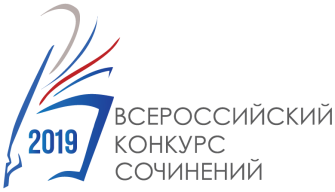 ПРОТОКОЛ ОЦЕНИВАНИЯ РАБОТ УЧАСТНИКОВ РЕГИОНАЛЬНОГО ЭТАПА Субъект Российской ФедерацииДата заполненияДобавьте в таблице необходимое количество строкПредседатель жюри:  ______________________ПодписьЧлены жюри:  № 1: ______________________Подпись№ 2: ______________________Подпись№ 3: ______________________ПодписьМП 4-5 классыОценки членов жюриОценки членов жюриОценки членов жюриОценки членов жюриФИО участника  (полностью)№1№2№3Итог6-7 классыОценки членов жюриОценки членов жюриОценки членов жюриОценки членов жюриФИО участника  (полностью)№1№2№3Итог8-9 классыОценки членов жюриОценки членов жюриОценки членов жюриОценки членов жюриФИО участника  (полностью)№1№2№3Итог10-11 классыОценки членов жюриОценки членов жюриОценки членов жюриОценки членов жюриФИО участника  (полностью)№1№2№3ИтогОбучающиеся образовательных организаций системы СПООценки членов жюриОценки членов жюриОценки членов жюриОценки членов жюриФИО участника  (полностью)№1№2№3Итог